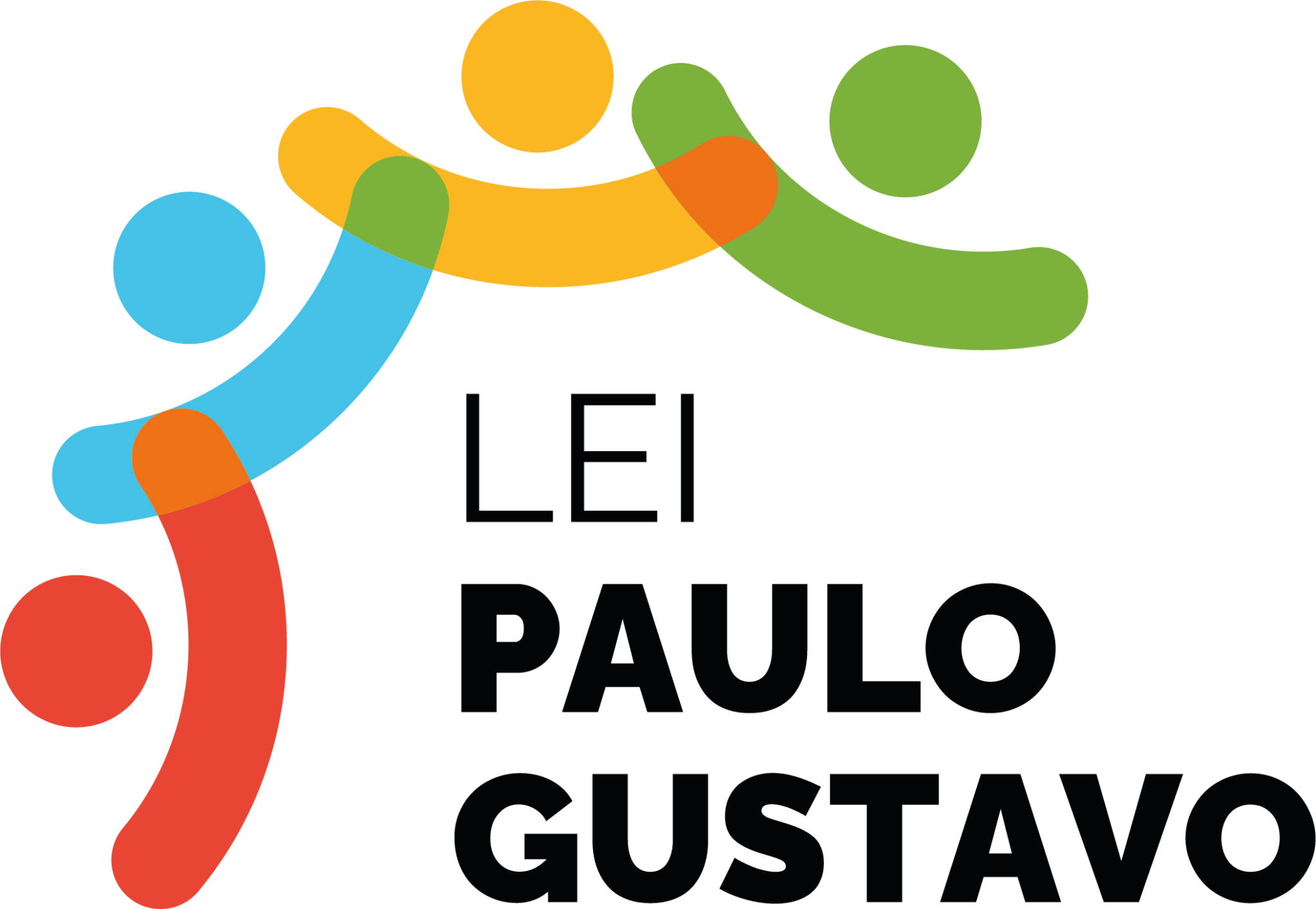 z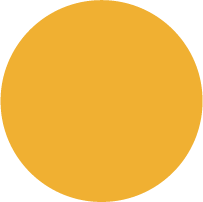 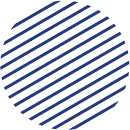 PLANO DE TRABALHOANEXO IEDITAL DE CHAMAMENTO PÚBLICO LEI FEDERAL COMPLEMENTAR 195/2022 “LEI PAULO GUSTAVO” – Art. 6º e 8º IDENTIFICAÇÃO DO PROPONENTE IDENTIFICAÇÃO DO ENTE MUNICIPALDADOS CADASTRAIS DO PROJETO  IDENTIFICAÇÃO DO OBJETO A SER EXECUTADO (descreva o propósito e/ou foco principal do seu projeto, de forma clara e objetiva)OBJETIVOS ESPECÍFICOS (defina, específica e sequencialmente, os benefícios que você deseja alcançar)JUSTIFICATIVA (apresente as razões ou motivos que tornam o seu projeto necessário ou relevante. Defenda-o.) METODOLOGIA DE EXECUÇÃO (explique o conjunto de métodos, técnicas e abordagens que você utilizará para atingir os objetivos do projeto. Explique a FORMA que seu projeto será executado.)CRONOGRAMA DE EXECUÇÃO (relacione, sequencialmente, cada etapa do cronograma)METAS/ RESULTADOS ESPERADOS (descreva, sequencialmente, os resultados esperados de forma mensurável, qualitativa e quantitativamente)MEDIDAS DE ACESSIBILIDADE – MÍNIMO DE 10% DO RECURSO TOTAL DA PROPOSTA (descreva as medidas de acessibilidade que serão adotadas no seu projeto, compatível com o objeto da proposta, observando os preceitos do edital e da lei complementar 195/2022.)MEDIDAS DE DEMOCRATIZAÇÃO DE ACESSO (descreva as medidas de promoção da igualdade de oportunidades para que um público diversificado possa participar)AÇÕES AFIRMATIVAS DA PROPOSTA (descreva as medidas que você utilizará para combater a discriminação, promover a igualdade de oportunidades e corrigir desigualdades históricas e sistêmicas que afetam os grupos minorizados. Essas ações devem criar um ambiente mais equitativo e inclusivo)ESPECIFICAÇÕES TÉCNICAS DO PRODUTO/ATIVIDADE (descreva as características técnicas ou requisitos necessários para a entrega do produto, como por exemplo: livro (tamanho, formato, quantidade de páginas, sinopse, gênero, gramatura etc.) / teatro (duração, elenco, roteiro, classificação etária etc.) / cursos/oficinas (título, público-alvo, duração, conteúdo programático ou ementa, recursos tecnológicos etc.).ESPECIFICAÇÕES TÉCNICAS PARA OS PRODUTOS AUDIOVISUAIS (descreva as características do seu produto de forma clara, seguindo as orientações abaixo)CONTRAPARTIDA SOCIAL (a LPG prevê contrapartida social, que são ações que tragam benefícios para a sociedade, podendo ser em forma de: atividades gratuitas, programas de inclusão, ações de preservação, atividades em escolas públicas, instituições sem fins lucrativos, ações para a população vulnerável etc.)EQUIPE TÉCNICA (descreva a equipe mínima necessária para a execução do objeto, a função no projeto, remuneração, inclusive as do proponente, observando os percentuais permitidos)PLANILHA ORÇAMENTÁRIA (descreva as despesas e serviços necessários à execução do objeto, de forma que estarão alinhados aos documentos fiscais e à execução financeira para a prestação de contas)OBSERVAÇÕES:A planilha é editável, as tabelas também, portanto, acrescente ou suprima quantas linhas forem necessárias. Procure não desconfigurar o formulário. Uma proposta bem apresentada, agrega na avaliação da capacidade técnica do proponente.Descreva sua proposta de forma clara, objetiva e coerente, considerando todas as informações importantes para que seu projeto seja devidamente avaliado.Lembre-se de observar os percentuais mínimos, previstos no edital de chamamento público.Elabore sua proposta observando os critérios de pontuação elencados no edital.Preencha todos os campos relativos ao seu produto.Faça pesquisa de preços para que as suas despesas estejam compatíveis com o mercado, ainda que não seja obrigatória a apresentação de orçamentos.Observe se seu projeto precisará prever autorizações de direitos autorais e de imagem e voz.Lembre-se de que você precisa apresentar um produto finalizado.Em caso de dúvidas no preenchimento, peça ajuda da equipe do IGEPP e da Secretaria de Cultura.LOCAL E DATA_____________________________________________PROPONENTECPF NOME DO PROPONENTE ________________________NOME DO PROPONENTE ________________________NOME DO PROPONENTE ________________________NOME DO PROPONENTE ________________________NOME DO PROPONENTE ________________________NOME DO PROPONENTE ________________________NOME DO PROPONENTE ________________________CNPJ/CPF:CNPJ/CPF:CNPJ/CPF:CNPJ/CPF:LOGRADOURO (AVENIDA, RUA, ALAMEDA etc.):LOGRADOURO (AVENIDA, RUA, ALAMEDA etc.):LOGRADOURO (AVENIDA, RUA, ALAMEDA etc.):Nº:Nº:COMPLEMENTO:  COMPLEMENTO:  COMPLEMENTO:  BAIRRO:BAIRRO:MUNICÍPIO:MUNICÍPIO:MUNICÍPIO:UF:UF:UF:CEP:DDD:TELEFONE:TELEFONE:TELEFONE:TELEFONE:TELEFONE:CELULAR:E-MAIL:E-MAIL:E-MAIL:E-MAIL:SITE:SITE:SITE:PREFEITURA MUNICIPAL DE ________________________PREFEITURA MUNICIPAL DE ________________________PREFEITURA MUNICIPAL DE ________________________PREFEITURA MUNICIPAL DE ________________________PREFEITURA MUNICIPAL DE ________________________PREFEITURA MUNICIPAL DE ________________________PREFEITURA MUNICIPAL DE ________________________CNPJ:CNPJ:CNPJ:CNPJ:LOGRADOURO (AVENIDA, RUA, ALAMEDA etc.):LOGRADOURO (AVENIDA, RUA, ALAMEDA etc.):LOGRADOURO (AVENIDA, RUA, ALAMEDA etc.):Nº:Nº:COMPLEMENTO:  COMPLEMENTO:  COMPLEMENTO:  BAIRRO:BAIRRO:MUNICÍPIO:MUNICÍPIO:MUNICÍPIO:UF:UF:UF:CEP:DDD:TELEFONE:TELEFONE:TELEFONE:TELEFONE:TELEFONE:CELULAR:E-MAIL:E-MAIL:E-MAIL:E-MAIL:SITE: SITE: SITE: TÍTULO DA PROPOSTA: ARTIGO 6º - (   )   -   INCISO (   )   ARTIGO 8º (   )LOCAL PRETENDIDO PARA A REALIZAÇÃO:    VALOR TOTAL DO PROJETO: É CONCORRENTE ÀS VAGAS RESERVADAS PARA COTISTAS?  (      ) SIM    (       ) NÃOQUAL? PRÉ-PRODUÇÃO: (dias ou meses)1 – 2 – 3 - PRODUÇÃO/EXECUÇÃO: (dias ou meses)1 – 2 –3- PÓS-PRODUÇÃO: (dias ou meses)1 –2 –3 –PRODUTOINFORMAÇÕES IMPORTANTESCurta-metragem de ficçãoRoteiro cinematográfico em tratamento final, com divisão de cenas e com qualidade suficiente para a plena compreensão da obra;Apresentação do plano de produção da obra, com cronograma e demais ações necessárias à completa execução da mesma, de acordo com o roteiro apresentado; (máximo de 01 (uma) página);Visão do Diretor; (máximo de 20 (vinte) linhas);Enredo-base e conflito central com tom e gênero dramático (máximo de 15 (quinze) linhas).Curta-metragem de ficçãoESPECIFICAÇÕES DO SEU PRODUTO: (acrescente quantas linhas forem necessárias)Curta-metragem de documentárioTexto com a descrição dos objetivos e proposta de pesquisa, estratégias de abordagem do tema e da realidade, e outras informações pertinentes, organizadas de forma discursiva por meio de narração e texto escrito;Roteiro ou proposta do documentário, com qualidade suficiente para a plena compreensão da obra;Visão do Diretor; (máximo de 20 (vinte) linhas).Curta-metragem de documentárioESPECIFICAÇÕES DO SEU PRODUTO: (acrescente quantas linhas forem necessárias)VideoclipeMúsica a ser gravada;Visão do Diretor; (máximo de 20 (vinte) linhas);Roteiro cinematográfico em tratamento final, com divisão de cenas e com qualidade suficiente para a plena compreensão da obra;Apresentação do plano de produção da obra, com cronograma e demais ações necessárias à completa execução da mesma, de acordo com o roteiro apresentado; (máximo de 01 (uma) página).Videoclipe ESPECIFICAÇÕES DO SEU PRODUTO: (acrescente quantas linhas forem necessárias)VideodançaMúsica a ser gravada;Visão do Diretor; (máximo de 20 (vinte) linhas);Roteiro cinematográfico em tratamento final, com divisão de cenas e com qualidade suficiente para a plena compreensão da obra;Apresentação do plano de produção da obra, com cronograma e demais ações necessárias à completa execução da mesma, de acordo com o roteiro apresentado; (máximo de 01 (uma) página).VideodançaESPECIFICAÇÕES DO SEU PRODUTO: (acrescente quantas linhas forem necessárias)Desenvolvimento de roteiroConceito da obra;Personagens (máximo de 5 (cinco));Sinopse;Argumento de Roteiro;Abordagem da Obra.Desenvolvimento de roteiroESPECIFICAÇÕES DO SEU PRODUTO: (acrescente quantas linhas forem necessárias)Finalização de filmeÚltima Edição/montagem feita;Sinopse;Abordagem da Obra.Finalização de filmeESPECIFICAÇÕES DO SEU PRODUTO: (acrescente quantas linhas forem necessárias)Protótipo de JogosNarrativa e Jogabilidade;Gênero e Estratégias de jogabilidade (Ação/Aventura, FPS, Esporte, RPG etc.);Plataformas pretendidas;Referências;Projeto Artístico e Referências visuais.Protótipo de JogosESPECIFICAÇÕES DO SEU PRODUTO: (acrescente quantas linhas forem necessárias)NOMEFUNÇÃO NO PROJETOSÍNTESE CURRICULARREMUNERAÇÃO MENSAL OU SEMANALREMUNERAÇÃO TOTALinserir quantas linhas forem necessáriasVALOR TOTAL DO DESEMBOLSO DA EQUIPE TÉCNICAVALOR TOTAL DO DESEMBOLSO DA EQUIPE TÉCNICAVALOR TOTAL DO DESEMBOLSO DA EQUIPE TÉCNICAVALOR TOTAL DO DESEMBOLSO DA EQUIPE TÉCNICADESCRIÇÃO DE SERVIÇOS E DESPESASUNID.QTDEVALOR UNITÁRIOVALOR TOTALOBSERVAÇÃOinserir quantas linhas forem necessáriasVALOR TOTAL:VALOR TOTAL:VALOR TOTAL:VALOR TOTAL:VALOR TOTAL:VALOR TOTAL: